Zápis dětí na 1. mateřskou školu Jindřichův Hradec III(pracoviště Růžová a Pod Kasárny) pro školní rok 2021/22Zápis dětí proběhne v termínu od  3. května – 16. května 2021, bude organizován bez osobní přítomnosti dětí a zákonných zástupců ve škole.Organizace zápisu: na http://www.1msruzova.cz  si stáhnete a vyplníte:Žádost o přijetí dítěte k předškolnímu vzdělávání do MŠ –( nebudete potvrzovat trvalé bydliště z evidence obyvatel ,důležitý údaj je vaše e-mailová adresa a telefonEvidenční list pro dítě v mateřské škole ( na str. 2- Vyjádření lékaře/zákonných zástupců, bod č. 3. Dítě je řádně očkováno - musíte doložit potvrzením praktického dětského lékaře  ( je možné přiložit i e-mailové potvrzení od lékaře ), nezapomeňte na podpisy zákonných zástupcůKopii rodného listu- dodáte k dokumentům z bodu 1) a 2)V případě zápisu do speciálních tříd pro dětí se zdravotním znevýhodněním (tělesné, zrakové, pohybové, mentální, řečové či jiné zdravotní znevýhodnění) je nutné vyplnit Žádost a informovaný souhlas a doložení kopií lékařských zpráv, pokud již máte i dokumentace   ze školského poradenského zařízení a speciálních center . V tomto případě je zároveň nutné spojit se s ředitelkou MŠ prostřednictvím  e-mailu : skolkaruzova@seznam.cz  nebo volat na tel.číslo :774 500 970 *pokud nemáte možnost stáhnou si výše uvedené tiskopisy, budou pro vás připraveny v papírové formě v deskách  u vchodu do obou školek ve dnech 26.4. – 30.4. 2021 od 8.00 -14.00hod k vyzvednutí*v případě, že dítě nebylo očkováno podle očkovacího kalendáře, musí zákonný zástupce kontaktovat na dálku praktického lékaře a vyžádat si od něj potvrzení, že je dítě proti nákaze imunní nebo se nemůže očkování podrobit pro trvalou kontraindikaci*doložení řádného očkování se nevztahuje na děti, které chtějí nastoupit do MŠ od 1.9, 2021 do do 31.8.2021 dovrší 5-ti roků)Podání žádosti nejpozději do 16.května 2021Poštou na adresu: 1. mateřská škola Jindřichův Hradec II, Růžová 39, 377 01 Jindřichův Hradec 1. mateřská škola Jindřichův Hradec II, Pod Kasárny,37701 Jindřichův HradecPodáním do datové schránky školy – ID: ywgmvwjE-mailem s elektronickým podpisem na adresu: skolkaruzova@seznam.cz mspodkasarny@tiscali.czNelze jen poslat prostý e-mailVhozením do dopisní schránky u obou mateřských škol( Mateřská škola Růžová má umístěnu dopisní schránku až za vraty. Pokud budou zamčeny, stačí v obálce ,označené zápis, prostrčit mezerou pod vraty)Ve výjimečných a  zvláště odůvodnitelných případech je možné po  telefonické domluvě den předem   a za dodržení dohodnutého času předat osobně. A to pouze ve dnech A to pouze ve dnech: úterý 11.5.2021 od 13,00 – 14,00 hod a ve čtvrtek 13.5.2021 od 9,00 – 10,00 hod. tel. číslo na domluvu:hod. tel. číslo na domluvu:MŠ Růžová  384 361 488MŠ Pod Kasárny  384 323 548Rozhodnutí o přijetí/nepřijetíVám bude sděleno 15. a 16. června 2021 na vámi  čitelně uvedenou e-mailovou adresu , kdo ji nemá ,na vámi  čitelně uvedené telefonní číslo s datem 1. schůzky pro rodiče nově přijatých dětí.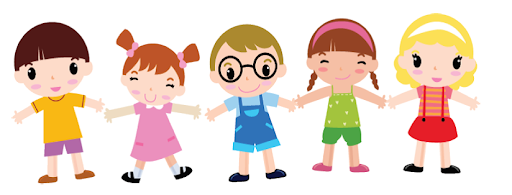 